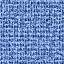 SundayMondayTuesdayWednesdayThursdayFridaySaturday13  September14Johnson3:30-5:30p15Johnson1:30 – 2:30pZoom 7:30p16Dolson3:30 – 5:15p17Dolson 6-7:15aJohnson1:30 – 2:30p18Johnson 3-5p19ZoomFitness9-10 am20Dolson 6-7:15a21Johnson1:30-4:30p22Johnson1:30 – 2:30pZoom 7:30p23Dolson 3:30-4:30p24Dolson 6-7:15aJohnson1:30 – 2:30p25Johnson 1:30-4 p26ZoomFitness9-10 am27Dolson 6-7:15a28Johnson1:30-4:30p29Johnson1:30 – 2:30pZoom 7:30p30Dolson 3:30-4:30p1  OctoberDolson 6-7:15aJohnson1:30 – 2:30p2Johnson 1:30-4 p3ZoomFitness9-10 am4Dolson 6-7:15a5Johnson1:30-4:30p6Johnson1:30 – 2:30pZoom 7:30p7Dolson 3:30-4:30p8Dolson 6-7:15aJohnson1:30 – 2:30p9Johnson 1:30-4 p10OFF11OFF12OFF13Johnson1:30 – 2:30pZoom 7:30p14Dolson 3:30-4:30p15Dolson 6-7:15aJohnson1:30 – 2:30p16Johnson 1:30-4 p17ZoomFitness9-10 am18Dolson 6-7:15a19Johnson1:30-4:30p20Johnson1:30 – 2:30pZoom 7:30p21Dolson 3:30-4:30p22Dolson 6-7:15aJohnson1:30 – 2:30p23Johnson 1:30-4 p24ZoomFitness9-10 am25Dolson 6-7:15a26Johnson1:30-4:30p27Johnson1:30 – 2:30pZoom 7:30p28Dolson 3:30-4:30p29Dolson 6-7:15aJohnson1:30 – 2:30p30Johnson 1:30-4 p31ZoomFitness9-10 am1  NovemberDolson 	6-7:15a2 Johnson1:30-4:30p3Johnson1:30 – 2:30pZoom 7:30p4Dolson 3:30-4:30p5Dolson 6-7:15aJohnson1:30 – 2:30p6Johnson 1:30-4 p7ZoomFitness9-10 am